Cabinet Legislation Committee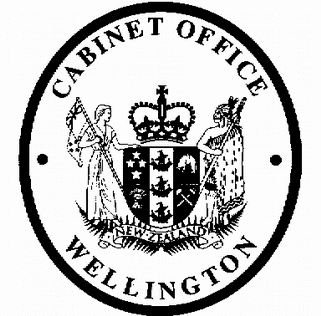 Minute of DecisionThis document contains information for the New Zealand Cabinet. It must be treated in confidence and handled in accordance with any security classification, or other endorsement. The information can only be released, including under the Official Information Act 1982, by persons with the appropriate authority.Taxation (Annual Rates for 2018-19, Modernising Tax Administration, and Remedial Matters) Bill: Two Supplementary Order PapersPortfolio	RevenueOn 12 February 2019, the Cabinet Legislation Committee:noted that the Supplementary Order Papers, attached under LEG-19-SUB-0006, are proposed to be released and considered as part of the Taxation (Annual Rates for 2018–19, Modernising Tax Administration, and Remedial Matters) Bill;noted that the Taxation (Annual Rates for 2018–19, Modernising Tax Administration, and Remedial Matters) Bill is proposed to be a category 2 priority (must be passed in the year) on the 2019 Legislation Programme;noted that the Supplementary Order Papers make substantive and remedial amendments to the Income Tax Act 2017, the Tax Administration Act 1994 and the Taxation (Neutralising Base Erosion and Profit Shifting) Act 2018;approved the Supplementary Order Paper, attached under LEG-19-SUB-0006, relating to the New Zealand Memorial Museum Trust – Le Quesnoy [IRD 21207-11/2.0] for release, subject to the final approval of the government caucuses and sufficient support in the House of Representatives;approved the Supplementary Order Paper, attached under LEG-19-SUB-0006, relating to the remainder of the policy matters, discussed in the paper attached under LEG-18-SUB-0006, for release [IRD 21207-3/11.1], subject to the final approval of the government caucuses and sufficient support in the House of Representatives;authorised the Minister of Revenue to make minor amendments of a technical nature to the measures recommended in the paper, attached under LEG-18-SUB-0006, without further reference to Cabinet;agreed that the Supplementary Order Paper relating to the New Zealand Memorial Museum Trust – Le Quesnoy should be released prior to the Committee of the whole House stage of the Taxation (Annual Rates for 2018–19, Modernising Tax Administration, and Remedial Matters) Bill;agreed that the Supplementary Order Paper relating to the remainder of the policy matters discussed in the paper, attached under LEG-18-SUB-0006, should be released prior to the Committee of the whole House stage of the Taxation (Annual Rates for 2018–19, Modernising Tax Administration, and Remedial Matters) Bill;agreed that the government propose that the Supplementary Order Paper relating to the New Zealand Memorial Museum Trust – Le Quesnoy be considered at the Committee of the whole House stage of the Taxation (Annual Rates for 2018–19, Modernising Tax Administration, and Remedial Matters) Bill;agreed that the government propose that the Supplementary Order Paper relating to the remainder of the policy matters discussed in the paper, attached under LEG-19-SUB-0006, be considered at the Committee of the Whole House stage of the Taxation (Annual Rates for 2018–19, Modernising Tax Administration, and Remedial Matters) Bill.Vivien Meek Committee SecretaryPresent:Rt Hon Winston PetersOfficials present from:Officials Committee for LEGHon Chris Hipkins (Chair)Hon Andrew LittleHon David ParkerHon Stuart NashHon Tracey MartinHon Julie Ann GenterHon Eugenie SageHon Ruth Dyson (Senior Government Whip)Hon Ruth Dyson (Senior Government Whip)Hard-copy distribution:Minister of Revenue